BATH AND NORTH EAST SOMERSET COUNCILROAD TRAFFIC REGULATION ACT 1984	PEDESTRIAN CROSSING – A362 RADSTOCK ROAD, WELTON, MIDSOMER NORTON 202*NOTICE is given that Bath and North East Somerset Council proposes to exercise its powers conferred by section 23 of the Road Traffic Regulation Act 1984, by the installation of a Puffin Crossing in the road as specified in the Schedule to this Notice.  A copy of the map, together with a Statement of the Council’s Reasons may be inspected at The One Stop Shops at 3-4 Manvers Street, Bath 3, The Hollies Midsomer Norton and at the Keynsham Civic Centre, Market Walk, Keynsham during normal office hours.Objections and representations with respect to the proposal, together with the grounds on which they are made must be sent by 30th January 2020, either in writing to the Traffic Management Team at the address below, or by email to transportation@bathnes.gov.uk.  Please quote the reference TRO 19-023. For any queries concerning this proposal please telephone 01225 395153. Please note that all representations received may be considered in public by the Council and that the substance of any representation together with the name and address of the person making it could become available for public inspection.							Kelvin Packer         			Group Manager – Highways & Traffic          							Bath & North East Somerset CouncilSCHEDULETraffic Management TeamBath and North East Somerset CouncilLewis HouseManvers StreetBATH   BA1 1JGDated: 09th January 2020 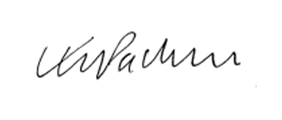 RoadA362 Radstock Road, Welton, Midsomer Norton LocationCentred approximately 70 metres east from its junction with Rock Road